Day 1 - Week Beginning 13th July 2020 – EnglishSPaGWords with the k sound spelt with quemosque - _________________________________________________________________unique - __________________________________________________________________antique - _________________________________________________________________plaque - __________________________________________________________________cheque - _________________________________________________________________boutique - ________________________________________________________________picturesque    - ____________________________________________________________grotesque  - _______________________________________________________________Look up the meaning of each of these words in a dictionary so you understand what each word means. 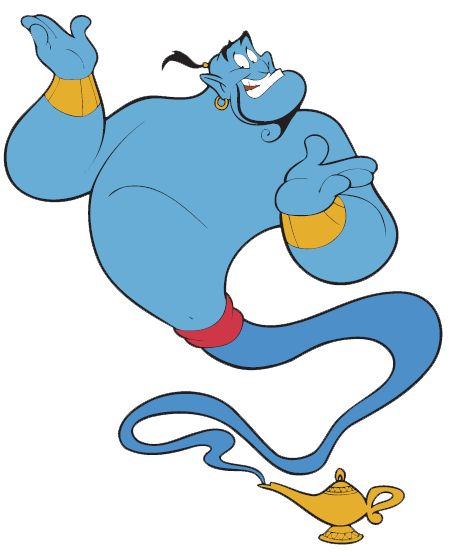 Word of the Day – nonchalant Definition ______________________________________________________________________________________________________________________________________________________Used it in a sentence: _____________________________________________________________________________________________________________________________Word Class: ____________________________________________________English - See loom intro video first.  – Link – https://www.loom.com/share/38225168725242e9a0539db662cc73f2Read The Glass Eye Trick below. Use the Features Card to label all the features of instructions that you can see.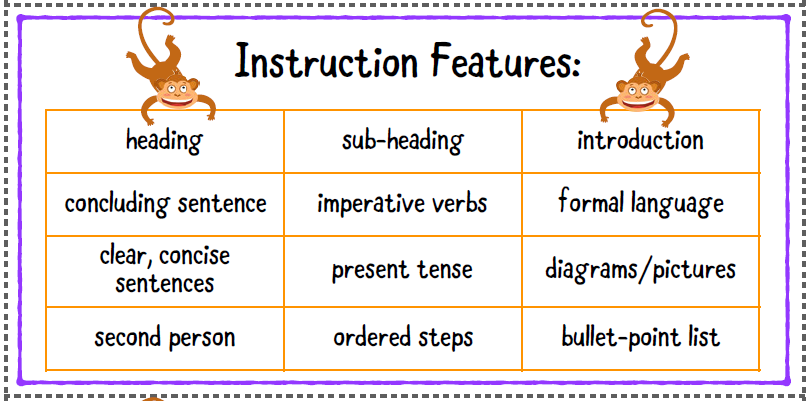 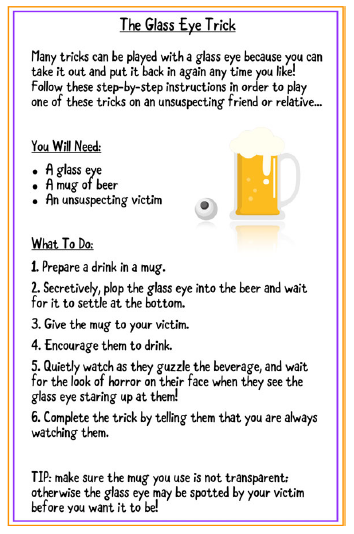 Maths Day 1 – starter432 + 349543 – 27244 x 8Watch this video which explains about translations - Corbett maths. Watch the first 2 minuteshttps://www.youtube.com/watch?v=8Dtz5fBe7_Q&safe=active  A translation is when we move a point or a shape on a grid, without changing the shape.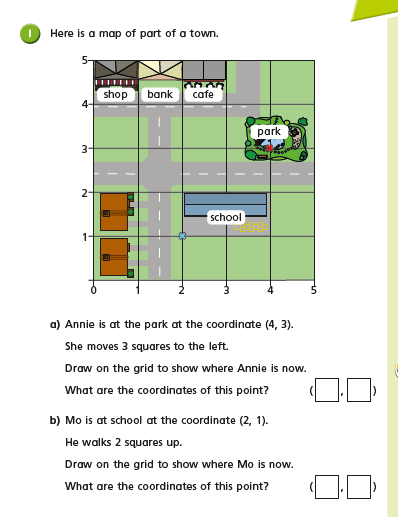 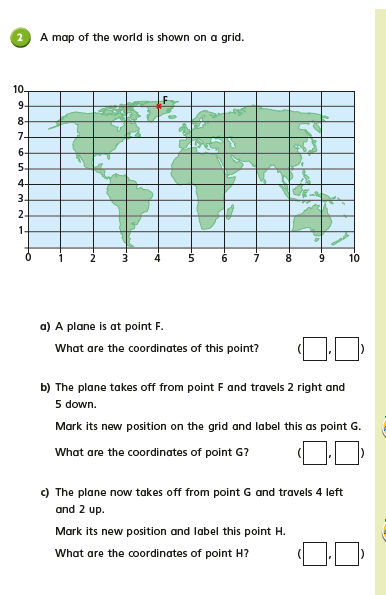 Day 1 Science Task: Read the information below about digestion. Use the information to help you label your own picture of the human digestive system and describe the main function of each part. When you are finished you could look back at last week’s picture, which you drew, are there any new organs you have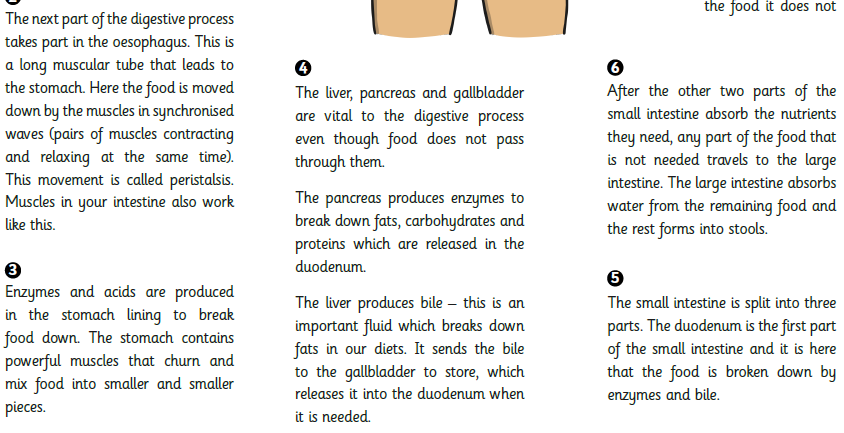 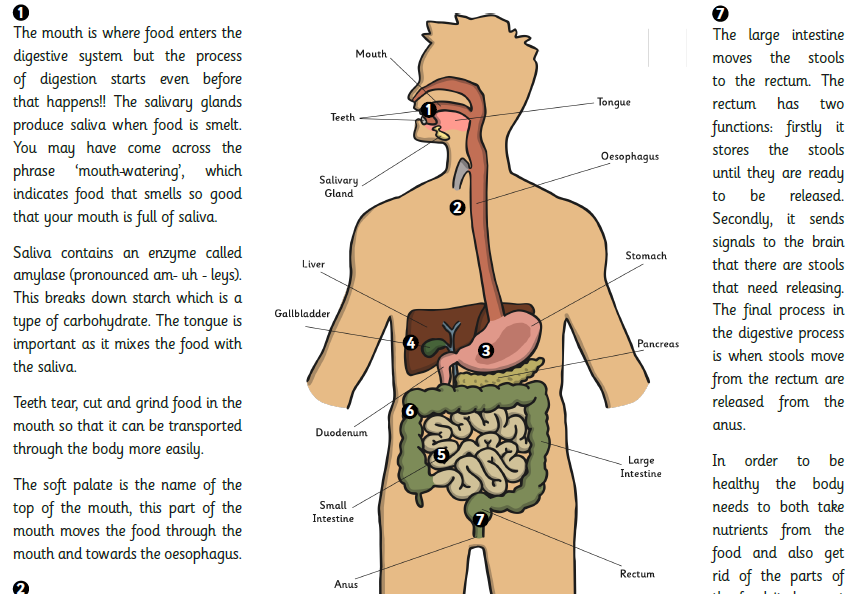 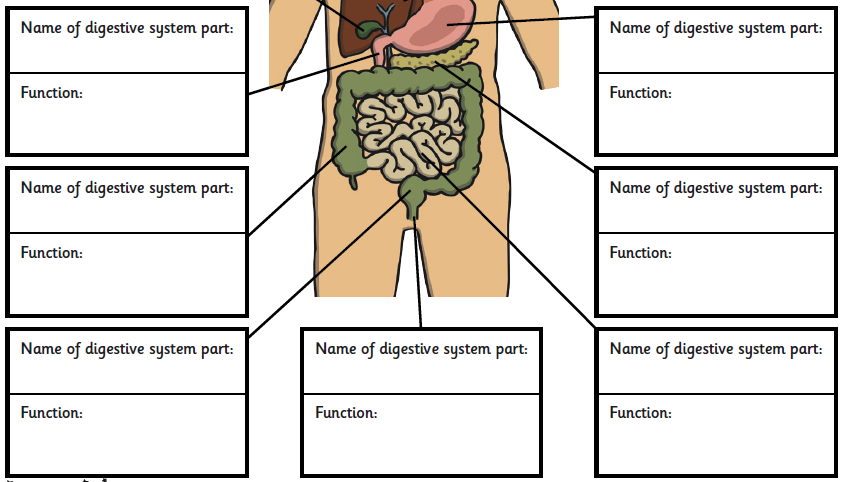 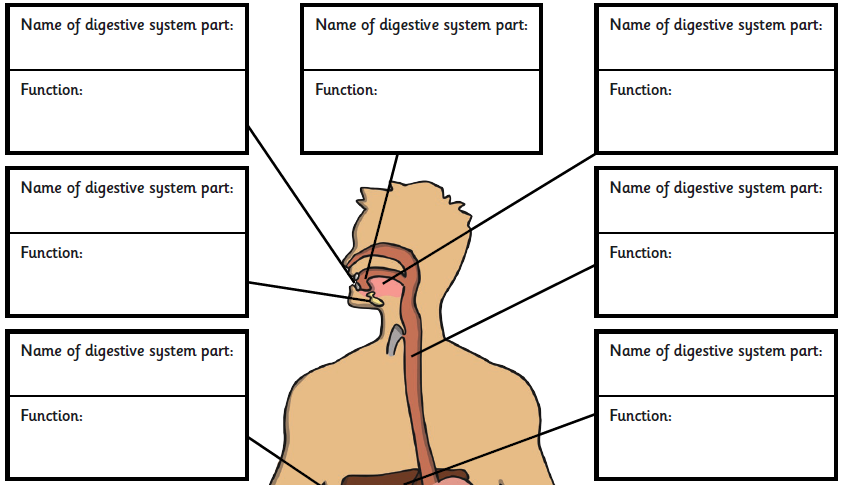 